Пластилинография – это…подготовил: воспитатель Шиян Н. С.В настоящее время педагоги, специалисты настаивают на том, что развитие интеллектуальных и мыслительных процессов необходимо начинать с развития движения рук, а в частности с развития движений в пальцах кисти.Это связано с тем, что развитию кисти руки принадлежит важная роль в формировании головного мозга, его познавательных способностей , становлению речи. Значит, чтобы развивался ребенок и его мозг, необходимо тренировать руки. Развитие навыков мелкой моторики важно еще и потому, что вся дальнейшая жизнь ребенка потребует использования точных, координированных движений руки и пальцев, которые необходимы, чтобы одеваться, рисовать и писать, а также выполнять множество разнообразных бытовых и учебных действий.Одним из методов использования нетрадиционной художественной техники изобразительно искусства является  пластилинография, которая плодотворно влияет на развитие мелкой моторики рук.Понятие «пластилинография» имеет два смысловых корня: «графия» – создавать, изображать, а первая половина слова «пластилин» подразумевает материал, при помощи которого осуществляется исполнения замысла. Принцип данной технологии заключается в создании лепной картины с изображением более или менее выпуклых, полуобъёмных объектов на горизонтальной поверхности.Польза этого занятия в том, что дети изучают формы, свойства предметов, развивают движения пальцев, что помогает развитию речи.При изучении предметов развивается наблюдательность и воображение детей, лепка помогает им творить и фантазировать.На занятиях развивается координация движений, согласованность в действиях глаз и рук, дети учатся работать с инструментами.Техника этого творчества проста и доступна каждому, всё необходимое легко приобрести в магазине, поэтому несложно организовать занятия дома.Педагоги советуют заниматься этим оригинальным творчеством вместе с ребёнком, ваша увлечённость непременно передастся детям и из этого занятия можно извлечь большую пользу. Это не только развитие фантазии и творчества детей, но и расширение их знаний о природе, развитие умственных способностей, внимания, памяти, моторики рук. Это творчество поможет подготовить ребёнка к школе, разнообразит семейный досуг. В старшей разновозрастной группе «Алые паруса ребята с удовольствием метод пластилинографии как в непосредственно образовательной деятельности, так и в самостоятельной.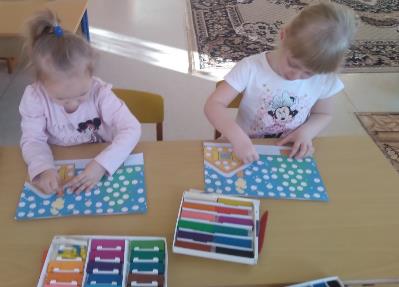 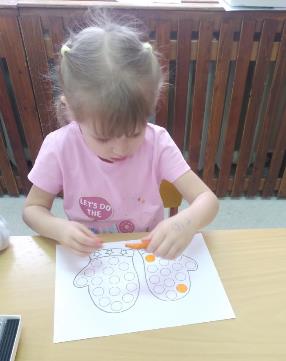 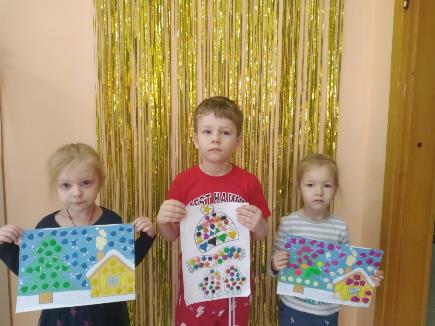 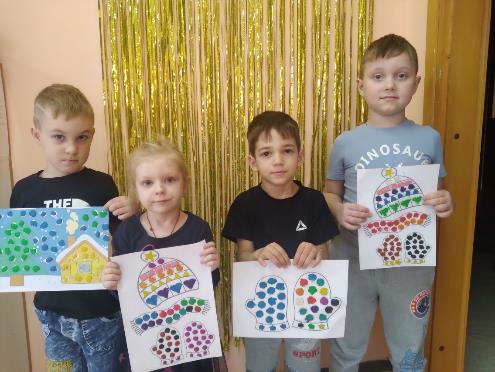 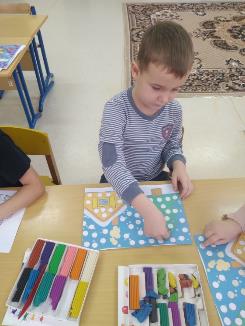 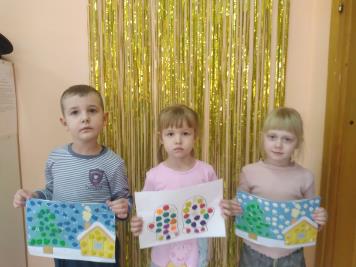 